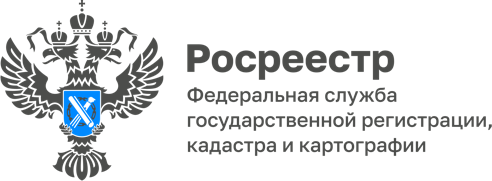 24.11.2023Школа искусств в посёлке Тульском обрела новый облик 22 ноября 2023 года специалистами Майкопского районного отдела Управления Росреестра по Республике Адыгея зарегистрировано право собственности на детскую школу искусств, расположенную в пос. Тульском Майкопского района. Необходимые учетно-регистрационные действия, в отношении бытовой и социальной недвижимости проводятся региональным Росреестром в сжатые сроки.Уже через несколько дней, после реконструкции дети смогут вернуться в родную школу искусств и продолжить обучение в более комфортных и современных помещениях.Школа, общей площадью 217 квадратных метров, в которой обучаются 444 ребенка, отремонтирована благодаря нацпроекту «Культура». В ходе проведения ремонта заменены инженерные коммуникации, дверные и оконные блоки, в коридорах установлена новая плитка, проведена внутренняя отделка, выделены дополнительные аудитории. Фасад детской школы искусств теперь оснащен декоративными панелями для подсветки в тёмное время суток.